Wstecz Top of FormBottom of FormWielkość literCertyfikat WBSJObrazek losowy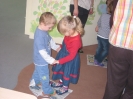 Podstawy prawne:• Ustawa z dnia 7 września 1991r. o systemie oświaty(Dz. U. Nr 173 2004r. poz. 329 z późniejszymi zmianami)• Statut  Niepublicznego Przedszkola w Leśnej Centrum Opieki i Rozwoju „Tęczowa Dolina”REGULAMIN REKRUTACJIPRZEDSZKOLA "TĘCZOWA DOLINA”Rozdział IZasady postępowania rekrutacyjnego:1. Do Przedszkola przyjmowane są dzieci w wieku od 3 – 5 lat.2. W szczególnie uzasadnionych przypadkach Dyrektor Przedszkolamoże przyjąć dziecko, które ukończyło 2,5 roku.3. Liczba miejsc określona w statucie jest liczbą maksymalną.4. Rekrutacja prowadzona jest  cały rok, do momentu wyczerpania miejsc.5. Zapisy Dzieci do Przedszkola prowadzi Dyrektor placówki.6. Rodzice (opiekun prawny ) zobowiązani są przy zapisywaniu dziecka złożyć:wypełniony ARKUSZ REKRUTACYJNY( karta rekrutacyjna)  - do pobrania w biurze Przedszkolalub na stronie internetowej przedszkola i podanie o przyjęcie dziecka do Przedszkola oraz kserokopię opłaty rekrutacyjnej (jeśli taka zostanie wcześniej ustalona przez Dyrektora placówki). 7. Dopuszcza się pobieranie od rodziców opłaty rekrutacyjnej w wysokości ustalonej przez Dyrektora placówki.8. Informacje o kwocie opłaty rekrutacyjnej podaje Dyrektor do publicznej wiadomości na ogłoszeniu o rozpoczęciu rekrutacji w danym roku przedszkolnym.9. Rodzice są zobowiązani do zawarcia umowy z Dyrektorem Przedszkola dotyczącej uczęszczania dziecka do placówki.10. W przypadku, gdy rodzic wniesie opłatę rekrutacyjną, a dziecko nie dostanie się do Przedszkola, opłata ta zostaje rodzicom zwrócona w terminie 1 miesiąca od ukazania się informacji o wynikach rekrutacji w danym roku przedszkolnym, pod warunkiem, że rodzic wskaże numer konta, na które należy przelać kwotę opłaty rekrutacyjnej. 11. W przypadku powiadomienia  Dyrektora o rezygnacji dziecka z Przedszkola po opublikowaniu wyników rekrutacji,  do 1 czerwca każdego roku opłata rekrutacyjna zostaje zwrócona w 50%. Gdy rodzic powiadomi Dyrektora o rezygnacji dziecka z przedszkola w późniejszym terminie, opłata rekrutacyjna nie zostanie zwrócona. 12. W przypadku zgłoszenia się większej liczby dzieci niż liczba miejsc dzieci będąprzyjmowane według następującego scenariusza:w pierwszej kolejności do Przedszkola przyjmowane jest rodzeństwo dzieci uczęszczających już do Niepublicznego Przedszkola „TĘCZOWA DOLINA” oraz dzieci niepełnosprawnew drugiej kolejności Dzieci  zameldowane na terenie Gminy Leśna według kolejności zgłoszeńw trzeciej kolejności pozostałe dzieci.13. O przyjęciu lub odmowie przyjęcia dziecka (dzieci) do Przedszkola  Dyrektor informuje rodziców wywieszając listę dzieci przyjętych do Przedszkola na tablicy ogłoszeń znajdującej się w korytarzu przedszkolnym oraz na stronie internetowej Przedszkola.11. Termin ogłoszenia wyników rekrutacji: do 15 maja każdego roku.Rozdział IIZasady ogłaszania rekrutacji1. Rekrutację na kolejny rok przedszkolny ogłasza Przedszkole w formie pisemnegoogłoszenia dla Rodziców, umieszczonego na  tablicy informacyjnej znajdującej się w korytarzu placówkioraz stronie internetowej  Przedszkola.Rozdział IIIDokumenty dotyczące rekrutacji1. Dokumenty składane do Przedszkola przez Rodziców to:a. arkusz rekrutacyjny (do pobrania w biurze przedszkola lub na stronie internetowej przedszkola,b. podanie o przyjecie dziecka do Przedszkola.Rozdział IVPrzepisy końcowe1. Liczbę dzieci w oddziałach określają obowiązujące przepisy zawarte w Statucie Przedszkola.2. Przez Rodziców rozumie się też Prawnych Opiekunów i Rodziców Zastępczych.3. Ilekroć w dokumencie jest mowa o Przedszkolu, rozumie się przez to Niepubliczne Przedszkole „Tęczowa Dolina” w Leśnej Centrum Opieki i Rozwoju.3. W trakcie roku przedszkolnego dzieci przyjmowane są do Przedszkola decyzją Dyrektora  w miarę wolnych miejsc.Regulamin wchodzi w życie z dniem 01 stycznia  2011r..+ Powiększ tekst 
Pomniejsz tekst - 